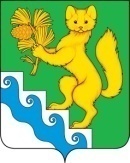 АДМИНИСТРАЦИЯ БОГУЧАНСКОГО РАЙОНАП О С Т А Н О В Л Е Н И Е27.10.2022                            с. Богучаны			    №  1065- пО внесении изменений в Положение о выплате ежемесячной стипендии одаренным детям, утвержденное постановлением администрации Богучанского района от 14.09.2018 №926-пВ связи с кадровыми изменениями, на основании ст.7, 8, 43, 47, Устава Богучанского района Красноярского края, ПОСТАНОВЛЯЮ:Внести  в пункт 2.5 Положения о выплате ежемесячной стипендии одаренным детям, утвержденное постановлением администрации Богучанского района от 14.09.2018 №926-п следующие изменения: слова  «в количестве  7 человек» заменить словами ««в количестве  не менее  7 человек».В состав комиссии по отбору кандидатов на получение стипендии одаренным детям включить  Бирюкову Кристину Константиновну,  начальника  информационно- методического отдела  МКУ ЦОДУО.Контроль за исполнением настоящего постановления возложить на заместителя Главы Богучанского района по социальным вопросам И.М. Брюханова.Постановление вступает в силу со дня, следующего за днем официального опубликования в Официальном вестнике Богучанского района.Исполняющий обязанности  Главы Богучанского района	                                                    В.М.Любим